▶ Please submit the completed form to the Korean Education Centre by email to educentre@mofa.go.kr.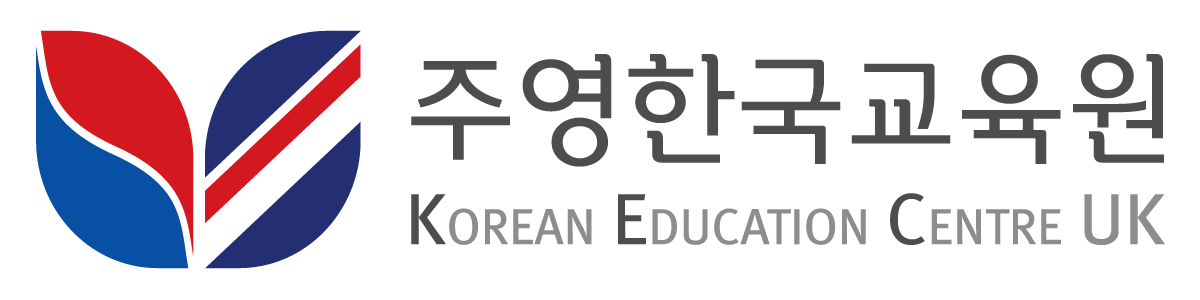 ▶ School Information▶ School Information▶ School Information▶ School InformationName of SchoolSchool AddressPhone NumberHeadteacher/PrincipalTitle & NamesTitle & NamesHeadteacher/PrincipalEmail AddressEmail Address▶ Contact Point▶ Contact Point▶ Contact Point▶ Contact PointTitle & NamesPositionEmail Address▶ Please give answers to the following questions▶ Please give answers to the following questions▶ Please give answers to the following questions▶ Please give answers to the following questions1. How many students would be interested in joining the Korean club? (Min. 10)1. How many students would be interested in joining the Korean club? (Min. 10)1. How many students would be interested in joining the Korean club? (Min. 10)1. How many students would be interested in joining the Korean club? (Min. 10)☞☞☞☞2. When is the school planning to start? Please also let us know your preferred date and time of the week. (one hour per week)2. When is the school planning to start? Please also let us know your preferred date and time of the week. (one hour per week)2. When is the school planning to start? Please also let us know your preferred date and time of the week. (one hour per week)2. When is the school planning to start? Please also let us know your preferred date and time of the week. (one hour per week)☞☞☞☞3. What has motivated your school to be interested in starting a Korean club?3. What has motivated your school to be interested in starting a Korean club?3. What has motivated your school to be interested in starting a Korean club?3. What has motivated your school to be interested in starting a Korean club?☞☞☞☞4. What would your school most hope to achieve through a Korean club?4. What would your school most hope to achieve through a Korean club?4. What would your school most hope to achieve through a Korean club?4. What would your school most hope to achieve through a Korean club?☞☞☞☞5. Where did you hear about this programme?5. Where did you hear about this programme?5. Where did you hear about this programme?5. Where did you hear about this programme?☞☞☞☞SignatureSignaturePrint NamePrint NameDateDate